СОВЕТ ДЕПУТАТОВ ТУМАНОВСКОГО СЕЛЬСКОГО ПОСЕЛЕНИЯ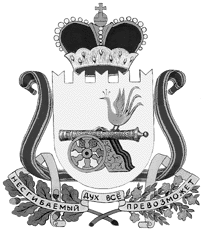 ВЯЗЕМСКОГО РАЙОНА СМОЛЕНСКОЙ ОБЛАСТИРЕШЕНИЕ    от 25.12.2023      № 46«О внесении изменений в решение Совета депутатов Тумановского сельского     поселения Вяземского района Смоленской области от 23.12.2022 г. № 19 «О бюджете Тумановского  сельского поселения Вяземского района Смоленской области  на 2023 год и на плановый период 2024 и 2025 годов»Руководствуясь Бюджетным кодексом Российской Федерации, Федеральным законом от 06.10.2003 № 131-ФЗ «Об общих принципах организации местного самоуправления в Российской Федерации», Уставом Тумановского сельского поселения Вяземского района Смоленской области, Совет депутатов Тумановского сельского поселения Вяземского района Смоленской области РЕШИЛ:Внести в решение Совета депутатов Тумановского сельского поселения Вяземского района Смоленской области на 2023 год следующие изменения:           1.Пункт 1 изложить в следующей редакции: «1. Утвердить основные характеристики бюджета Тумановского сельского поселения Вяземского района Смоленской области (далее –  бюджет поселения) на 2023 год:1) общий объем доходов бюджета поселения в сумме 54 099,3 тыс. рублей, в том числе объем безвозмездных поступлений в сумме 43 882,6 тыс. рублей, из которых объем получаемых межбюджетных трансфертов – 39 791,5 тыс. рублей;2) общий объем расходов бюджета поселения в сумме 54 490,4 тыс. рублей;3) дефицит бюджета поселения в сумме 391,1 тыс. рублей, что составляет 3,9 процентов от утвержденного общего годового объема доходов бюджета поселения без учета утвержденного объема безвозмездных поступлений».           2. Пункт 2 изложить в следующей редакции:«2. Утвердить общий объем межбюджетных трансфертов, предоставляемых бюджетам бюджетной системы Российской Федерации в 2023 году из бюджета поселения, в сумме 26,0 тыс. руб., в том числе общий объем межбюджетных трансфертов, предоставляемых бюджету муниципального  района из бюджета поселения в 2023 году  в сумме 26,0 тыс. руб.»           3. Пункт 12 изложить в следующей редакции:«12. Утвердить общий объем бюджетных ассигнований, направляемых на исполнение публичных нормативных обязательств, в 2023 году в сумме 170,3 тыс. руб., в 2024 году в сумме 166,2 тыс. руб., в 2025 году в сумме 166,2 тыс. руб.»           4. Пункт 13 изложить в следующей редакции:«13. Утвердить объем бюджетных ассигнований на финансовое обеспечение реализации муниципальных программ в 2023 году в сумме 51 986,9 тыс. рублей, в 2024 году в сумме 16 271,7 тыс. рублей, в 2025 году в сумме 13 201,3 тыс. рублей».           5.  Подпункт 1 пункта 17 изложить в следующей редакции:«1) на 2023 год в сумме 26 585,0 тыс. рублей».             6. Приложение  № 1 изложить в следующей редакции (прилагается).            7. Приложение  № 3 изложить в следующей редакции (прилагается).            8. Приложение  № 5 изложить в следующей редакции (прилагается).            9. Приложение  № 7 изложить в следующей редакции (прилагается).           10. Приложение № 9 изложить в следующей редакции (прилагается).           11. Приложение №11 изложить в следующей редакции (прилагается).           12. Приложение №13 изложить в следующей редакции (прилагается).           13. Опубликовать настоящее решение в районной газете «Вяземский вестник» и на официальном сайте Тумановского сельского поселения Вяземского района Смоленской области.  Главы муниципального  образованияТумановского сельского поселенияВяземского района Смоленской области                                       М.Г.ГущинаПриложение 1 к решению  от 25.12.2023 № 46  Совета депутатов Тумановского сельского поселения Вяземского района Смоленской области « О внесении изменений в решение Совета депутатов Тумановского сельского     поселения Вяземского района Смоленской области от 23.12.2022 г. №19» О бюджете Тумановского сельского     поселения Вяземского района Смоленской области на 2023 год и на плановый период 2024 и 2025 годов» Источники финансирования дефицита бюджета Тумановского сельского поселения Вяземского района Смоленской области на 2023 год(тыс. руб.)                  Приложение 3 к решению  от  25.12.2023  № 46 Совета депутатов Тумановского сельского поселения Вяземского района Смоленской области « О внесении изменений в решение Совета депутатов Тумановского сельского     поселения Вяземского района Смоленской области от 23.12.2022 г. №19» О бюджете Тумановского сельского     поселения Вяземского района Смоленской области на 2023 год и на плановый период 2024 и 2025 годов» Прогнозируемые доходы бюджета Тумановского сельского поселения Вяземского района Смоленской области, за исключением безвозмездных поступлений на 2023 год                                                (рублей)Приложение 5 к решению  от 25.12.2023  № 46  Совета депутатов Тумановского сельского поселения Вяземского района Смоленской области « О внесении изменений в решение Совета депутатов Тумановского сельского     поселения Вяземского района Смоленской области от 23.12.2022 г. №19» О бюджете Тумановского сельского     поселения Вяземского района Смоленской области на 2023 год и на плановый период 2024 и 2025 годов» Прогнозируемые безвозмездные поступления в бюджет Тумановского сельского поселения Вяземского района Смоленской областина 2023 год (рублей)Приложение 11 
к решению  от 25.12.2023 № 46  Совета депутатов Тумановского сельского поселения Вяземского района Смоленской области « О внесении изменений в решение Совета депутатов Тумановского сельского     поселения Вяземского района Смоленской области от 23.12.2022 г. №19» О бюджете Тумановского сельского     поселения Вяземского района Смоленской области на 2023 год и на плановый период 2024 и 2025 годов» Ведомственная структура расходов бюджета   Тумановского сельского поселения                                                                                                                                                                                             Вяземского района Смоленской области (распределение бюджетных ассигнований по главным распорядителям бюджетных средств, разделам, подразделам, целевым статьям (муниципальным программам и непрограммным направлениям деятельности), группам (группам и подгруппам) видов расходов классификации расходов бюджетов) на 2023 год                                                                                                                                                                          (руб.)КодНаименование кода группы, подгруппы, статьи, вида источника финансирования дефицитов бюджетовСумма12301 00 00 00 00 0000 000ИСТОЧНИКИ ВНУТРЕННЕГО ФИНАНСИРОВАНИЯ ДЕФИЦИТОВ БЮДЖЕТОВ391,101 05 00 00 00 0000 000Изменение остатков средств на счетах по учету средств бюджетов391,101 05 00 00 00 0000 500Увеличение остатков средств бюджетов-54 099,301 05 02 00 00 0000 500Увеличение прочих остатков средств бюджетов-54 099,301 05 02 01 00 0000 510Увеличение прочих остатков денежных средств бюджетов-54 099,301 05 02 01 10 0000 510Увеличение прочих остатков денежных средств бюджетов сельских поселений-54 099,301 05 00 00 00 0000 600Уменьшение остатков средств бюджетов54 490,4 01 05 02 00 00 0000 600Уменьшение прочих остатков средств бюджетов54 490,4 01 05 02 01 00 0000 610Уменьшение прочих остатков денежных средств бюджетов54 490,4 01 05 02 01 10 0000 610Уменьшение прочих остатков денежных средств бюджетов сельских поселений54 490,4 КБКНаименование групп, подгрупп, статей доходовсумма1231 00 00000 00 0000 000НАЛОГОВЫЕ И НЕНАЛОГОВЫЕ ДОХОДЫ10 216 700,001 01 00000 00 0000 000НАЛОГИ НА ПРИБЫЛЬ, ДОХОДЫ1 767 036,001 01 02000 01 0000 110НАЛОГ НА ДОХОДЫ ФИЗИЧЕСКИХ ЛИЦ1 767 036,001 01 02010 01 0000 110Налог на доходы физических лиц с доходов, источником которых является налоговый агент, за исключением доходов, в отношении которых исчисление и уплата налога осуществляется в соответствии со статьями 227, 227.1 и 228 НК РФ1 650 600,01 01 02010 01 3000 110Налог на доходы физических лиц с доходов, источником которых является налоговый агент, за исключением доходов, в отношении которых исчисление и уплата налога осуществляются в соответствии со статьями 227, 227.1 и 228 Налогового кодекса Российской Федерации (суммы денежных взысканий (штрафов) по соответствующему платежу согласно законодательству Российской Федерации)300,001 01 02020 01 1000 110Налог на доходы физических лиц с доходов, полученных от осуществления деятельности физическими лицами, зарегистрированными в качестве индивидуальных предпринимателей, нотариусов, занимающихся частной практикой, адвокатов, учредивших адвокатские кабинеты, и других лиц, занимающихся частной практикой в соответствии со статьей 227 Налогового кодекса Российской Федерации (сумма платежа (перерасчеты, недоимка и задолженность по соответствующему платежу, в том числе по отмененному)24,001 01 02030 01 1000 110Налог на доходы физических лиц с доходов, полученных физическими лицами в соответствии со статьей 228 Налогового кодекса Российской Федерации (сумма платежа (перерасчеты, недоимка и задолженность по соответствующему платежу, в том числе по отмененному)116 000,001 01 02030 01 3000 110Налог на доходы физических лиц с доходов, полученных физическими лицами в соответствии со статьей 228 Налогового кодекса Российской Федерации (суммы денежных взысканий (штрафов) по соответствующему платежу согласно законодательству Российской Федерации)112,001 03 00000 00 0000 000НАЛОГИ НА ТОВАРЫ (РАБОТЫ, УСЛУГИ), РЕАЛИЗУЕМЫЕ НА ТЕРРИТОРИИ РОССИЙСКОЙ ФЕДЕРАЦИИ2 291 300,001 03 02231 01 0000 110Доходы от уплаты акцизов на дизельное топливо, подлежащие распределению между бюджетами субъектов Российской Федерации и местными бюджетами с учетом установленных дифференцированных нормативов отчислений в местные бюджеты (по нормативам, установленным Федеральным законом о федеральном бюджете в целях формирования дорожных фондов субъектов Российской Федерации)1 085 300,001 03 02241 01 0000 110Доходы от уплаты акцизов на моторные масла для дизельных и (или) карбюраторных (инжекторных) двигателей, подлежащие распределению между бюджетами субъектов Российской Федерации и местными бюджетами с учетом установленных дифференцированных нормативов отчислений в местные бюджеты (по нормативам, установленным Федеральным законом о федеральном бюджете в целях формирования дорожных фондов субъектов Российской Федерации)7 500,001 03 02251 01 0000 110Доходы от уплаты акцизов на автомобильный бензин, подлежащие распределению между бюджетами субъектов Российской Федерации и местными бюджетами с учетом установленных дифференцированных нормативов отчислений в местные бюджеты (по нормативам, установленным Федеральным законом о федеральном бюджете в целях формирования дорожных фондов субъектов Российской Федерации)1 341 600,001 03 02261 01 0000 110Доходы от уплаты акцизов на прямогонный бензин, подлежащие распределению между бюджетами субъектов Российской Федерации и местными бюджетами с учетом установленных дифференцированных нормативов отчислений в местные бюджеты (по нормативам, установленным Федеральным законом о федеральном бюджете в целях формирования дорожных фондов субъектов Российской Федерации)-143 100,001 05 00000 00 0000 000НАЛОГИ НА СОВОКУПНЫЙ ДОХОД 2 115 000,001 05 03010 01 0000 110Единый сельскохозяйственный налог 2 115 000,001 06 00000 00 0000 000НАЛОГИ НА ИМУЩЕСТВО3 971 764,001 06 01030 10 0000 110Налог на имущество физических лиц, взимаемый по ставкам, применяемым к объектам налогообложения, расположенным в границах сельских поселений300 000,001 06 06000 00 0000 110Земельный налог - всего3 671 764,001 06 06033 10 0000 110земельный налог с организаций, обладающих земельным участком, расположенным в границах сельских поселений2 571 764,001 06 06043 10 0000 110земельный налог с физических лиц, обладающих земельным участком, расположенным в границах сельских поселений1 100 000,001 08 00000 00 0000 000ГОСУДАРСТВЕННАЯ ПОШЛИНА0,001 08 04020 01 1000 110Государственная пошлина за совершение нотариальных действий должностными лицами органов местного самоуправления, уполномоченными в соответствии с законодательными актами Российской Федерации на совершение нотариальных действий0,001 09 00000 00 0000 000ЗАДОЛЖЕННОСТЬ И ПЕРЕРАСЧЕТЫ ПО ОТМЕНЕННЫМ НАЛОГАМ, СБОРАМ И ИНЫМ ОБЯЗАТЕЛЬНЫМ ПЛАТЕЖАМ0,001 11 00000 00 0000 000ДОХОДЫ ОТ ИСПОЛЬЗОВАНИЯ ИМУЩЕСТВА, НАХОДЯЩЕГОСЯ В ГОСУДАРСТВЕННОЙ И МУНИЦИПАЛЬНОЙ СОБСТВЕННОСТИ71 600,001 11 05000 00 0000 120Доходы, получаемые в виде арендной либо иной платы за передачу в возмездное пользование государственного и муниципального имущества (за исключением имущества бюджетных и автономных учреждений, а также имущества государственных и муниципальных унитарных предприятий, в том числе казенных) 71 600,00в том числе:1 11 05025 10 0000 120Доходы, получаемые в виде арендной платы, а также средства от продажи права на заключение договоров аренды за земли, находящиеся в собственности сельских поселений (за исключением земельных участков муниципальных бюджетных и автономных учреждений).71 600,001 11 05075 10 0000 120доходы от сдачи в аренду имущества, составляющего казну сельских поселений (за исключением земельных участков)0,001 13 00000 00 0000 000ДОХОДЫ ОТ ОКАЗАНИЯ ПЛАТНЫХ УСЛУГ И КОМПЕНСАЦИИ ЗАТРАТ ГОСУДАРСТВА0,001 13 01995 10 0000 130Прочие доходы от оказания платных услуг (работ) получателями средств бюджетов сельских поселений0,001 13 02995 10 0000 130Прочие доходы от компенсации затрат бюджетов  сельских поселений0,001 17 00000 00 0000 000ПРОЧИЕ НЕНАЛОГОВЫЕ ДОХОДЫ0,001 17 01050 10 0000 180Невыясненные поступления, зачисляемые в бюджеты сельских  поселений0,001 17 05050 10 0000 180Прочие неналоговые доходы бюджетов сельских  поселений0,00КодНаименование кода доходабюджетаСумма 1232 00 00000 00 0000 000БЕЗВОЗМЕЗДНЫЕ ПОСТУПЛЕНИЯ43 882 537,392 02 00000 00 0000 000Безвозмездные поступления от других бюджетов бюджетной системы Российской Федерации39 791 533,872 02 10000 00 0000 150Дотации бюджетам бюджетной системы Российской Федерации8 142 000,002 02 16001 00 0000 150Дотации на выравнивание бюджетной обеспеченности из бюджетов муниципальных районов, городских округов с внутригородским делением8 142 000,002 02 16001 10 0000 150Дотации бюджетам сельских поселений на выравнивание бюджетной обеспеченности из бюджетов муниципальных районов8 142 000,002 02 20000 00 0000 150Субсидии бюджетам бюджетной системы Российской Федерации (межбюджетные субсидии)30 751 333,872 02 25576 10 0000 150Субсидии бюджетам сельских поселений на обеспечение комплексного развития сельских территорий21 018 659,802 02 29999 10 0000 150Прочие субсидии бюджетам сельских поселений9 732 674,072 02 30000 00 0000 150Субвенции бюджетам бюджетной системы Российской Федерации362 900,002 02 35118 00 0000 150Субвенции бюджетам на осуществление первичного воинского учета органами местного самоуправления поселений, муниципальных и городских округов362 900,002 02 35118 10 0000 150Субвенции бюджетам сельских поселений на осуществление первичного воинского учета органами местного самоуправления поселений, муниципальных и городских округов362 900,002 02 4 0000 00 0000 150Иные межбюджетные трансферты535 300,002 02 49999 10 0000 150Прочие межбюджетные трансферты, передаваемые бюджетам сельских поселений535 300,002 07 00000 00 0000 000ПРОЧИЕ БЕЗВОЗМЕЗДНЫЕ ПОСТУПЛЕНИЯ4 091 003,522 07 05030 10 0000 150Прочие безвозмездные поступления в бюджеты сельских поселений4 091 003,52Приложение 7
к решению  от 25.12.2023 № 46  Совета депутатов Тумановского сельского поселения Вяземского района Смоленской области « О внесении изменений в решение Совета депутатов Тумановского сельского     поселения Вяземского района Смоленской области от 23.12.2022 г. №19» О бюджете Тумановского сельского     поселения Вяземского района Смоленской области на 2023 год и на плановый период 2024 и 2025 годов» Приложение 7
к решению  от 25.12.2023 № 46  Совета депутатов Тумановского сельского поселения Вяземского района Смоленской области « О внесении изменений в решение Совета депутатов Тумановского сельского     поселения Вяземского района Смоленской области от 23.12.2022 г. №19» О бюджете Тумановского сельского     поселения Вяземского района Смоленской области на 2023 год и на плановый период 2024 и 2025 годов» Приложение 7
к решению  от 25.12.2023 № 46  Совета депутатов Тумановского сельского поселения Вяземского района Смоленской области « О внесении изменений в решение Совета депутатов Тумановского сельского     поселения Вяземского района Смоленской области от 23.12.2022 г. №19» О бюджете Тумановского сельского     поселения Вяземского района Смоленской области на 2023 год и на плановый период 2024 и 2025 годов» Приложение 7
к решению  от 25.12.2023 № 46  Совета депутатов Тумановского сельского поселения Вяземского района Смоленской области « О внесении изменений в решение Совета депутатов Тумановского сельского     поселения Вяземского района Смоленской области от 23.12.2022 г. №19» О бюджете Тумановского сельского     поселения Вяземского района Смоленской области на 2023 год и на плановый период 2024 и 2025 годов» Приложение 7
к решению  от 25.12.2023 № 46  Совета депутатов Тумановского сельского поселения Вяземского района Смоленской области « О внесении изменений в решение Совета депутатов Тумановского сельского     поселения Вяземского района Смоленской области от 23.12.2022 г. №19» О бюджете Тумановского сельского     поселения Вяземского района Смоленской области на 2023 год и на плановый период 2024 и 2025 годов» Распределение бюджетных ассигнований по разделам, подразделам, целевым статьям (муниципальным программам и непрограммным направлениям деятельности), группам (группам и подгруппам) видов расходов классификации расходов бюджетов на 2023 годРаспределение бюджетных ассигнований по разделам, подразделам, целевым статьям (муниципальным программам и непрограммным направлениям деятельности), группам (группам и подгруппам) видов расходов классификации расходов бюджетов на 2023 годРаспределение бюджетных ассигнований по разделам, подразделам, целевым статьям (муниципальным программам и непрограммным направлениям деятельности), группам (группам и подгруппам) видов расходов классификации расходов бюджетов на 2023 годРаспределение бюджетных ассигнований по разделам, подразделам, целевым статьям (муниципальным программам и непрограммным направлениям деятельности), группам (группам и подгруппам) видов расходов классификации расходов бюджетов на 2023 годРаспределение бюджетных ассигнований по разделам, подразделам, целевым статьям (муниципальным программам и непрограммным направлениям деятельности), группам (группам и подгруппам) видов расходов классификации расходов бюджетов на 2023 год                                                                                                                                                      (руб.)                                                                                                                                                      (руб.)                                                                                                                                                      (руб.)                                                                                                                                                      (руб.)                                                                                                                                                      (руб.)Приложение 9 
к решению  от 25.12.2023 № 46 Совета депутатов Тумановского сельского поселения Вяземского района Смоленской области « О внесении изменений в решение Совета депутатов Тумановского сельского     поселения Вяземского района Смоленской области от 23.12.2022 г. №19» О бюджете Тумановского сельского     поселения Вяземского района Смоленской области на 2023 год и на плановый период 2024 и 2025 годов» Приложение 9 
к решению  от 25.12.2023 № 46 Совета депутатов Тумановского сельского поселения Вяземского района Смоленской области « О внесении изменений в решение Совета депутатов Тумановского сельского     поселения Вяземского района Смоленской области от 23.12.2022 г. №19» О бюджете Тумановского сельского     поселения Вяземского района Смоленской области на 2023 год и на плановый период 2024 и 2025 годов» Приложение 9 
к решению  от 25.12.2023 № 46 Совета депутатов Тумановского сельского поселения Вяземского района Смоленской области « О внесении изменений в решение Совета депутатов Тумановского сельского     поселения Вяземского района Смоленской области от 23.12.2022 г. №19» О бюджете Тумановского сельского     поселения Вяземского района Смоленской области на 2023 год и на плановый период 2024 и 2025 годов» Приложение 9 
к решению  от 25.12.2023 № 46 Совета депутатов Тумановского сельского поселения Вяземского района Смоленской области « О внесении изменений в решение Совета депутатов Тумановского сельского     поселения Вяземского района Смоленской области от 23.12.2022 г. №19» О бюджете Тумановского сельского     поселения Вяземского района Смоленской области на 2023 год и на плановый период 2024 и 2025 годов» Приложение 9 
к решению  от 25.12.2023 № 46 Совета депутатов Тумановского сельского поселения Вяземского района Смоленской области « О внесении изменений в решение Совета депутатов Тумановского сельского     поселения Вяземского района Смоленской области от 23.12.2022 г. №19» О бюджете Тумановского сельского     поселения Вяземского района Смоленской области на 2023 год и на плановый период 2024 и 2025 годов» Распределение бюджетных ассигнований по целевым статьям (муниципальным программам и непрограммным направлениям деятельности), группам (группам и подгруппам) видов расходов классификации расходов бюджетов  на 2023 годРаспределение бюджетных ассигнований по целевым статьям (муниципальным программам и непрограммным направлениям деятельности), группам (группам и подгруппам) видов расходов классификации расходов бюджетов  на 2023 годРаспределение бюджетных ассигнований по целевым статьям (муниципальным программам и непрограммным направлениям деятельности), группам (группам и подгруппам) видов расходов классификации расходов бюджетов  на 2023 годРаспределение бюджетных ассигнований по целевым статьям (муниципальным программам и непрограммным направлениям деятельности), группам (группам и подгруппам) видов расходов классификации расходов бюджетов  на 2023 годРаспределение бюджетных ассигнований по целевым статьям (муниципальным программам и непрограммным направлениям деятельности), группам (группам и подгруппам) видов расходов классификации расходов бюджетов  на 2023 год(руб.)(руб.)(руб.)(руб.)(руб.)Документ, учреждениеЦ.ст.Расх.Сумма на 2023 год  Муниципальная программа "Обеспечение реализации полномочий органов местного самоуправления Тумановского сельского поселения Вяземского района Смоленской области"010000000000010 230 507,55    Комплексы процессных мероприятий014000000000010 230 507,55      Комплекс процессных мероприятий "Обеспечение организационных условий для реализации муниципальной программы"014010000000010 230 507,55        Расходы на обеспечение функций органов местного самоуправления014010014000010 217 507,55          Администрация Тумановского сельского поселения Вяземского района Смоленской области014010014000010 217 507,55            ОБЩЕГОСУДАРСТВЕННЫЕ ВОПРОСЫ014010014000010 217 507,55              Функционирование Правительства Российской Федерации, высших исполнительных органов государственной власти субъектов Российской Федерации, местных администраций014010014000010 217 507,55                Расходы на выплаты персоналу в целях обеспечения выполнения функций государственными (муниципальными) органами, казенными учреждениями, органами управления государственными внебюджетными фондами01401001401008 436 153,13                  Расходы на выплаты персоналу государственных (муниципальных) органов01401001401208 436 153,13                Закупка товаров, работ и услуг для обеспечения государственных (муниципальных) нужд01401001402001 778 493,42                  Иные закупки товаров, работ и услуг для обеспечения государственных (муниципальных) нужд01401001402401 778 493,42                Иные бюджетные ассигнования01401001408002 861,00                  Уплата налогов, сборов и иных платежей01401001408502 861,00        Расходы на членские взносы в Совет муниципальных образований Смоленской области014012002000013 000,00          Администрация Тумановского сельского поселения Вяземского района Смоленской области014012002000013 000,00            ОБЩЕГОСУДАРСТВЕННЫЕ ВОПРОСЫ014012002000013 000,00              Другие общегосударственные вопросы014012002000013 000,00                Иные бюджетные ассигнования014012002080013 000,00                  Уплата налогов, сборов и иных платежей014012002085013 000,00  Муниципальная программа "Организация и осуществление мероприятий по обеспечению пожарной безопасности населения на территории Тумановского сельского поселения Вяземского района Смоленской области"020000000000010 000,00    Комплексы процессных мероприятий024000000000010 000,00      Основное мероприятие "Осуществление защиты населения на территории"024010000000010 000,00        Расходы на обеспечение пожарной безопасности024012003000010 000,00          Администрация Тумановского сельского поселения Вяземского района Смоленской области024012003000010 000,00            НАЦИОНАЛЬНАЯ БЕЗОПАСНОСТЬ И ПРАВООХРАНИТЕЛЬНАЯ ДЕЯТЕЛЬНОСТЬ024012003000010 000,00              Защита населения и территории от чрезвычайных ситуаций природного и техногенного характера, пожарная безопасность024012003000010 000,00                Закупка товаров, работ и услуг для обеспечения государственных (муниципальных) нужд024012003020010 000,00                  Иные закупки товаров, работ и услуг для обеспечения государственных (муниципальных) нужд024012003024010 000,00  Муниципальная программа "Развитие и содержание дорожно-транспортного комплекса на территории Тумановского сельского поселения Вяземского района Смоленской области"030000000000011 355 928,78    Комплексы процессных мероприятий034000000000011 355 928,78      Основное мероприятие "Выполнение текущего ремонта и содержание автомобильных дорог на территории Тумановского сельского поселения Вяземского района Смоленской области"034010000000011 355 928,78        Расходы на содержание улично-дорожной сети на территории Тумановского сельского поселения Вяземского района Смоленской области за счет дорожного фонда03401200400001 775 885,79          Администрация Тумановского сельского поселения Вяземского района Смоленской области03401200400001 775 885,79            НАЦИОНАЛЬНАЯ ЭКОНОМИКА03401200400001 775 885,79              Дорожное хозяйство (дорожные фонды)03401200400001 775 885,79                Закупка товаров, работ и услуг для обеспечения государственных (муниципальных) нужд03401200402001 775 885,79                  Иные закупки товаров, работ и услуг для обеспечения государственных (муниципальных) нужд03401200402401 775 885,79        Расходы на проведение ремонта улично-дорожной сети на территории Тумановского сельского поселения Вяземского района Смоленской области за счет дорожного фонда0340120050000418 095,09          Администрация Тумановского сельского поселения Вяземского района Смоленской области0340120050000418 095,09            НАЦИОНАЛЬНАЯ ЭКОНОМИКА0340120050000418 095,09              Дорожное хозяйство (дорожные фонды)0340120050000418 095,09                Закупка товаров, работ и услуг для обеспечения государственных (муниципальных) нужд0340120050200418 095,09                  Иные закупки товаров, работ и услуг для обеспечения государственных (муниципальных) нужд0340120050240418 095,09        Услуги по техническому обслуживанию наружного освещения населенных пунктов0340120070000154 433,58          Администрация Тумановского сельского поселения Вяземского района Смоленской области0340120070000154 433,58            НАЦИОНАЛЬНАЯ ЭКОНОМИКА0340120070000154 433,58              Дорожное хозяйство (дорожные фонды)0340120070000154 433,58                Закупка товаров, работ и услуг для обеспечения государственных (муниципальных) нужд0340120070200154 433,58                  Иные закупки товаров, работ и услуг для обеспечения государственных (муниципальных) нужд0340120070240154 433,58        Расходы на изготовление технических паспортов автомобильных дорог в границах населенных пунктов Тумановского сельского поселения Вяземского района Смоленской области за счет Дорожного Фонда034012008000088 400,00          Администрация Тумановского сельского поселения Вяземского района Смоленской области034012008000088 400,00            НАЦИОНАЛЬНАЯ ЭКОНОМИКА034012008000088 400,00              Дорожное хозяйство (дорожные фонды)034012008000088 400,00                Закупка товаров, работ и услуг для обеспечения государственных (муниципальных) нужд034012008020088 400,00                  Иные закупки товаров, работ и услуг для обеспечения государственных (муниципальных) нужд034012008024088 400,00        Расходы на проектирование, строительство, реконструкцию, капитальный ремонт и ремонт автомобильных дорог общего пользования местного значения03401S12600008 919 114,32          Администрация Тумановского сельского поселения Вяземского района Смоленской области03401S12600008 919 114,32            НАЦИОНАЛЬНАЯ ЭКОНОМИКА03401S12600008 919 114,32              Дорожное хозяйство (дорожные фонды)03401S12600008 919 114,32                Закупка товаров, работ и услуг для обеспечения государственных (муниципальных) нужд03401S12602008 919 114,32                  Иные закупки товаров, работ и услуг для обеспечения государственных (муниципальных) нужд03401S12602408 919 114,32  Муниципальная программа "Газификация Тумановского сельского поселения Вяземского района Смоленской области"040000000000011 640,00    Комплексы процессных мероприятий044000000000011 640,00      Комплекс процессных мероприятий "Развитие газификации в сельской местности"044010000000011 640,00        Расходы на изготовление проектной документации по газификации04401201000006 030,00          Администрация Тумановского сельского поселения Вяземского района Смоленской области04401201000006 030,00            ЖИЛИЩНО-КОММУНАЛЬНОЕ ХОЗЯЙСТВО04401201000006 030,00              Жилищное хозяйство04401201000006 030,00                Капитальные вложения в объекты государственной (муниципальной) собственности04401201004006 030,00                  Бюджетные инвестиции04401201004106 030,00        Расходы на содержание объектов газификации04401202900005 610,00          Администрация Тумановского сельского поселения Вяземского района Смоленской области04401202900005 610,00            ЖИЛИЩНО-КОММУНАЛЬНОЕ ХОЗЯЙСТВО04401202900005 610,00              Жилищное хозяйство04401202900005 610,00                Капитальные вложения в объекты государственной (муниципальной) собственности04401202904005 610,00                  Бюджетные инвестиции04401202904105 610,00  Муниципальная программа "Обеспечение мероприятий в области жилищного хозяйства на территории Тумановского сельского поселения Вяземского района Смоленской области"050000000000026 637 299,56    Комплексы процессных мероприятий054000000000026 637 299,56      Основное мероприятие "Содействие проведению капитального ремонта многоквартирных домов"054010000000026 637 299,56        Расходы на оплату ежемесячных взносов на капитальный ремонт за помещения, находящиеся в муниципальной собственности05401201100003 970,00          Администрация Тумановского сельского поселения Вяземского района Смоленской области05401201100003 970,00            ЖИЛИЩНО-КОММУНАЛЬНОЕ ХОЗЯЙСТВО05401201100003 970,00              Жилищное хозяйство05401201100003 970,00                Закупка товаров, работ и услуг для обеспечения государственных (муниципальных) нужд05401201102003 970,00                  Иные закупки товаров, работ и услуг для обеспечения государственных (муниципальных) нужд05401201102403 970,00        Расходы на обеспечение комплексного развития сельских территорий (строительство жилого помещения (жилого дома), предоставляемого гражданам по договору найма жилого помещения) за счет средств частных инвесторов05401202600004 091 003,52          Администрация Тумановского сельского поселения Вяземского района Смоленской области05401202600004 091 003,52            ЖИЛИЩНО-КОММУНАЛЬНОЕ ХОЗЯЙСТВО05401202600004 091 003,52              Жилищное хозяйство05401202600004 091 003,52                Капитальные вложения в объекты государственной (муниципальной) собственности05401202604004 091 003,52                  Бюджетные инвестиции05401202604104 091 003,52        Разработка проектной документации по строительству трех жилых домов0540120270000150 000,00          Администрация Тумановского сельского поселения Вяземского района Смоленской области0540120270000150 000,00            ЖИЛИЩНО-КОММУНАЛЬНОЕ ХОЗЯЙСТВО0540120270000150 000,00              Жилищное хозяйство0540120270000150 000,00                Капитальные вложения в объекты государственной (муниципальной) собственности0540120270400150 000,00                  Бюджетные инвестиции0540120270410150 000,00        Разработка проектной документации на снос трех объектов капитального строительства054012028000060 000,00          Администрация Тумановского сельского поселения Вяземского района Смоленской области054012028000060 000,00            ЖИЛИЩНО-КОММУНАЛЬНОЕ ХОЗЯЙСТВО054012028000060 000,00              Жилищное хозяйство054012028000060 000,00                Закупка товаров, работ и услуг для обеспечения государственных (муниципальных) нужд054012028020060 000,00                  Иные закупки товаров, работ и услуг для обеспечения государственных (муниципальных) нужд054012028024060 000,00        Расходы на обеспечение комплексного развития сельских территорий (строительство жилого помещения (жилого дома), предоставляемого гражданам по договору найма жилого помещения)05401L576200022 332 326,04          Администрация Тумановского сельского поселения Вяземского района Смоленской области05401L576200022 332 326,04            ЖИЛИЩНО-КОММУНАЛЬНОЕ ХОЗЯЙСТВО05401L576200022 332 326,04              Жилищное хозяйство05401L576200022 332 326,04                Капитальные вложения в объекты государственной (муниципальной) собственности05401L576240022 332 326,04                  Бюджетные инвестиции05401L576241022 332 326,04  Муниципальная программа "Комплексное развитие систем коммунальной инфраструктуры Тумановского сельского поселения Вяземского района Смоленской области"06000000000001 837 650,50    Комплексы процессных мероприятий06400000000001 837 650,50      Комплекс процессных мероприятий "Модернизация объектов коммунальной инфраструктуры"06401000000001 837 650,50        Расходы на развитие систем водоснабжения и водоотведения0640120130000605 808,05          Администрация Тумановского сельского поселения Вяземского района Смоленской области0640120130000605 808,05            ЖИЛИЩНО-КОММУНАЛЬНОЕ ХОЗЯЙСТВО0640120130000605 808,05              Коммунальное хозяйство0640120130000605 808,05                Закупка товаров, работ и услуг для обеспечения государственных (муниципальных) нужд0640120130200605 808,05                  Иные закупки товаров, работ и услуг для обеспечения государственных (муниципальных) нужд0640120130240605 808,05        Расходы на осуществление деятельности по созданию мест (площадок) накопления твердых коммунальных отходов и приобретение контейнеров (бункеров) для накопления твердых коммунальных отходов0640120230000250 000,00          Администрация Тумановского сельского поселения Вяземского района Смоленской области0640120230000250 000,00            ЖИЛИЩНО-КОММУНАЛЬНОЕ ХОЗЯЙСТВО0640120230000250 000,00              Коммунальное хозяйство0640120230000250 000,00                Закупка товаров, работ и услуг для обеспечения государственных (муниципальных) нужд0640120230200250 000,00                  Иные закупки товаров, работ и услуг для обеспечения государственных (муниципальных) нужд0640120230240250 000,00        Расходы на содержание и текущий ремонт систем водоснабжения и водоотведения0640120240000981 842,45          Администрация Тумановского сельского поселения Вяземского района Смоленской области0640120240000981 842,45            ЖИЛИЩНО-КОММУНАЛЬНОЕ ХОЗЯЙСТВО0640120240000981 842,45              Коммунальное хозяйство0640120240000981 842,45                Закупка товаров, работ и услуг для обеспечения государственных (муниципальных) нужд0640120240200981 842,45                  Иные закупки товаров, работ и услуг для обеспечения государственных (муниципальных) нужд0640120240240981 842,45  Муниципальная программа "Благоустройство территории Тумановского сельского поселения Вяземского района Смоленской области"07000000000001 899 923,42    Комплексы процессных мероприятий07400000000001 899 923,42      Комплекс процессных мероприятий "Развитие электроснабжения в сельском поселении"07401000000001 398 122,73        Расходы на содержание уличного освещения07401201500001 398 122,73          Администрация Тумановского сельского поселения Вяземского района Смоленской области07401201500001 398 122,73            ЖИЛИЩНО-КОММУНАЛЬНОЕ ХОЗЯЙСТВО07401201500001 398 122,73              Благоустройство07401201500001 398 122,73                Закупка товаров, работ и услуг для обеспечения государственных (муниципальных) нужд07401201502001 398 122,73                  Иные закупки товаров, работ и услуг для обеспечения государственных (муниципальных) нужд07401201502401 398 122,73      Комплекс процессных мероприятий "Восстановление, ремонт, благоустройство и уход за воинскими захоронениями"0740200000000438 510,00        Расходы на содержание воинских захоронений на территории сельского поселения074022016000034 469,00          Администрация Тумановского сельского поселения Вяземского района Смоленской области074022016000034 469,00            ЖИЛИЩНО-КОММУНАЛЬНОЕ ХОЗЯЙСТВО074022016000023 969,00              Благоустройство074022016000023 969,00                Закупка товаров, работ и услуг для обеспечения государственных (муниципальных) нужд074022016020023 969,00                  Иные закупки товаров, работ и услуг для обеспечения государственных (муниципальных) нужд074022016024023 969,00            КУЛЬТУРА, КИНЕМАТОГРАФИЯ074022016000010 500,00              Другие вопросы в области культуры, кинематографии074022016000010 500,00                Закупка товаров, работ и услуг для обеспечения государственных (муниципальных) нужд074022016020010 500,00                  Иные закупки товаров, работ и услуг для обеспечения государственных (муниципальных) нужд074022016024010 500,00        Расходы бюджета Тумановского сельского поселения Вяземского района Смоленской области, связанные с ремонтом и восстановлением воинских захоронений07402S2010000404 041,00          Администрация Тумановского сельского поселения Вяземского района Смоленской области07402S2010000404 041,00            ОБЩЕГОСУДАРСТВЕННЫЕ ВОПРОСЫ07402S2010000404 041,00              Другие общегосударственные вопросы07402S2010000404 041,00                Закупка товаров, работ и услуг для обеспечения государственных (муниципальных) нужд07402S2010200404 041,00                  Иные закупки товаров, работ и услуг для обеспечения государственных (муниципальных) нужд07402S2010240404 041,00      Комплекс процессных мероприятий "Мероприятия по организации и проведению оплачиваемых общественных работ для занятости безработного населения на территории поселения"074040000000063 290,69        Расходы по содействию занятости безработного населения на территории поселения074042018000063 290,69          Администрация Тумановского сельского поселения Вяземского района Смоленской области074042018000063 290,69            НАЦИОНАЛЬНАЯ ЭКОНОМИКА074042018000063 290,69              Общеэкономические вопросы074042018000063 290,69                Закупка товаров, работ и услуг для обеспечения государственных (муниципальных) нужд074042018020063 290,69                  Иные закупки товаров, работ и услуг для обеспечения государственных (муниципальных) нужд074042018024063 290,69  Муниципальная программа "Профилактика экстремизма и терроризма, предупреждения межнациональных конфликтов на территории Тумановского сельского поселения Вяземского района Смоленской области"08000000000001 000,00    Комплексы процессных мероприятий08400000000001 000,00      Комплекс процессных мероприятий "Профилактика экстремизма и терроризма"08401000000001 000,00        Расходы на профилактику экстремизма и терроризма08401201900001 000,00          Администрация Тумановского сельского поселения Вяземского района Смоленской области08401201900001 000,00            ОБЩЕГОСУДАРСТВЕННЫЕ ВОПРОСЫ08401201900001 000,00              Другие общегосударственные вопросы08401201900001 000,00                Закупка товаров, работ и услуг для обеспечения государственных (муниципальных) нужд08401201902001 000,00                  Иные закупки товаров, работ и услуг для обеспечения государственных (муниципальных) нужд08401201902401 000,00  Муниципальная программа "Развитие малого и среднего предпринимательства на территории Тумановского сельского поселения Вяземского района Смоленской области"09000000000003 000,00    Комплексы процессных мероприятий09400000000003 000,00      Комплекс процессных мероприятий "Нормативно-правовое, аналитическое и организационное обеспечение малого и среднего предпринимательства"09401000000003 000,00        Расходы на нормативно-правовое, аналитическое и организационное обеспечение малого и среднего предпринимательства09401202000003 000,00          Администрация Тумановского сельского поселения Вяземского района Смоленской области09401202000003 000,00            НАЦИОНАЛЬНАЯ ЭКОНОМИКА09401202000003 000,00              Другие вопросы в области национальной экономики09401202000003 000,00                Закупка товаров, работ и услуг для обеспечения государственных (муниципальных) нужд09401202002003 000,00                  Иные закупки товаров, работ и услуг для обеспечения государственных (муниципальных) нужд09401202002403 000,00  Обеспечение деятельности Администрации Тумановского сельского поселения Вяземского района Смоленской области7100000000000859 911,94    Глава муниципального образования7110000000000859 911,94        Расходы на обеспечение функций органа местного самоуправления7110000140000859 911,94          Администрация Тумановского сельского поселения Вяземского района Смоленской области7110000140000859 911,94            ОБЩЕГОСУДАРСТВЕННЫЕ ВОПРОСЫ7110000140000859 911,94              Функционирование высшего должностного лица субъекта Российской Федерации и муниципального образования7110000140000859 911,94                Расходы на выплаты персоналу в целях обеспечения выполнения функций государственными (муниципальными) органами, казенными учреждениями, органами управления государственными внебюджетными фондами7110000140100859 911,94                  Расходы на выплаты персоналу государственных (муниципальных) органов7110000140120859 911,94  Реализация иных функций органа местного самоуправления89000000000001 643 531,56    Резервные фонды8910000000000494 714,64        Расходы резервного фонда Администрации Тумановского сельского поселения Вяземского района Смоленской области891002888000050 000,00          Администрация Тумановского сельского поселения Вяземского района Смоленской области891002888000050 000,00            ОБЩЕГОСУДАРСТВЕННЫЕ ВОПРОСЫ891002888000050 000,00              Резервные фонды891002888000050 000,00                Иные бюджетные ассигнования891002888080050 000,00                  Резервные средства891002888087050 000,00        Расходы резервного фонда Администрации Смоленской области8910029990000422 478,87          Администрация Тумановского сельского поселения Вяземского района Смоленской области8910029990000422 478,87            ЖИЛИЩНО-КОММУНАЛЬНОЕ ХОЗЯЙСТВО8910029990000422 478,87              Жилищное хозяйство8910029990000422 478,87                Закупка товаров, работ и услуг для обеспечения государственных (муниципальных) нужд8910029990200422 478,87                  Иные закупки товаров, работ и услуг для обеспечения государственных (муниципальных) нужд8910029990240422 478,87        Расходы резервного фонда Администрации Смоленской области (софинансирование за счет средств местного бюджета)89100S999000022 235,77          Администрация Тумановского сельского поселения Вяземского района Смоленской области89100S999000022 235,77            ЖИЛИЩНО-КОММУНАЛЬНОЕ ХОЗЯЙСТВО89100S999000022 235,77              Жилищное хозяйство89100S999000022 235,77                Закупка товаров, работ и услуг для обеспечения государственных (муниципальных) нужд89100S999020022 235,77                  Иные закупки товаров, работ и услуг для обеспечения государственных (муниципальных) нужд89100S999024022 235,77    Расходы за счет межбюджетных трансфертов других уровней8920000000000362 900,00        Расходы на осуществление первичного воинского учета на территориях, где отсутствуют структурные подразделения военного комиссариата8920051180000362 900,00          Администрация Тумановского сельского поселения Вяземского района Смоленской области8920051180000362 900,00            НАЦИОНАЛЬНАЯ ОБОРОНА8920051180000362 900,00              Мобилизационная и вневойсковая подготовка8920051180000362 900,00                Расходы на выплаты персоналу в целях обеспечения выполнения функций государственными (муниципальными) органами, казенными учреждениями, органами управления государственными внебюджетными фондами8920051180100279 794,59                  Расходы на выплаты персоналу государственных (муниципальных) органов8920051180120279 794,59                Закупка товаров, работ и услуг для обеспечения государственных (муниципальных) нужд892005118020083 105,41                  Иные закупки товаров, работ и услуг для обеспечения государственных (муниципальных) нужд892005118024083 105,41    Иные не программные мероприятия8930000000000785 916,92        Расходы на исполнение судебных актов8930000190000189 100,00          Администрация Тумановского сельского поселения Вяземского района Смоленской области8930000190000189 100,00            ОБЩЕГОСУДАРСТВЕННЫЕ ВОПРОСЫ8930000190000189 100,00              Другие общегосударственные вопросы8930000190000189 100,00                Иные бюджетные ассигнования8930000190800189 100,00                  Исполнение судебных актов8930000190830119 100,00                  Уплата налогов, сборов и иных платежей893000019085070 000,00        Субсидии муниципальным унитарным предприятиям из бюджета Тумановского с/п Вяземского района Смоленской области на финансовое обеспечение затрат, связанных с возмещением расходов и (или) части расходов по электроснабжению на объектах водоснабжения и водоотведения8930060010000400 508,00          Администрация Тумановского сельского поселения Вяземского района Смоленской области8930060010000400 508,00            ОБЩЕГОСУДАРСТВЕННЫЕ ВОПРОСЫ8930060010000400 508,00              Другие общегосударственные вопросы8930060010000400 508,00                Иные бюджетные ассигнования8930060010800400 508,00                  Субсидии юридическим лицам (кроме некоммерческих организаций), индивидуальным предпринимателям, физическим лицам - производителям товаров, работ, услуг8930060010810400 508,00        Расходы на пенсии, социальные доплаты к пенсиям8930070010000170 308,92          Администрация Тумановского сельского поселения Вяземского района Смоленской области8930070010000170 308,92            СОЦИАЛЬНАЯ ПОЛИТИКА8930070010000170 308,92              Пенсионное обеспечение8930070010000170 308,92                Социальное обеспечение и иные выплаты населению8930070010300170 308,92                  Публичные нормативные социальные выплаты гражданам8930070010310170 308,92        Расходы бюджета муниципального образования на осуществление передачи полномочий по организации и деятельности Контрольно-ревизионной комиссии89300П001000024 000,00          Администрация Тумановского сельского поселения Вяземского района Смоленской области89300П001000024 000,00            ОБЩЕГОСУДАРСТВЕННЫЕ ВОПРОСЫ89300П001000024 000,00              Обеспечение деятельности финансовых, налоговых и таможенных органов и органов финансового (финансово-бюджетного) надзора89300П001000024 000,00                Межбюджетные трансферты89300П001050024 000,00                  Иные межбюджетные трансферты89300П001054024 000,00        Расходы бюджета муниципального образования на осуществление передачи полномочий по кассовому обслуживанию исполнения расходной части местного бюджета89300П00200001 000,00          Администрация Тумановского сельского поселения Вяземского района Смоленской области89300П00200001 000,00            ОБЩЕГОСУДАРСТВЕННЫЕ ВОПРОСЫ89300П00200001 000,00              Обеспечение деятельности финансовых, налоговых и таможенных органов и органов финансового (финансово-бюджетного) надзора89300П00200001 000,00                Межбюджетные трансферты89300П00205001 000,00                  Иные межбюджетные трансферты89300П00205401 000,00        Расходы бюджета муниципального образования на осуществление передачи полномочий по внутреннему муниципальному финансовому контролю89300П00300001 000,00          Администрация Тумановского сельского поселения Вяземского района Смоленской области89300П00300001 000,00            ОБЩЕГОСУДАРСТВЕННЫЕ ВОПРОСЫ89300П00300001 000,00              Обеспечение деятельности финансовых, налоговых и таможенных органов и органов финансового (финансово-бюджетного) надзора89300П00300001 000,00                Межбюджетные трансферты89300П00305001 000,00                  Иные межбюджетные трансферты89300П00305401 000,00Всего расходов:   Всего расходов:   Всего расходов:   54 490 393,31Документ, учреждениеВед.Разд.Ц.ст.Расх.Сумма на 2023 год  Администрация Тумановского сельского поселения Вяземского района Смоленской области9240000000000000000054 490 393,31    ОБЩЕГОСУДАРСТВЕННЫЕ ВОПРОСЫ9240100000000000000012 161 068,49      Функционирование высшего должностного лица субъекта Российской Федерации и муниципального образования92401020000000000000859 911,94        Обеспечение деятельности Администрации Тумановского сельского поселения Вяземского района Смоленской области92401027100000000000859 911,94          Глава муниципального образования92401027110000000000859 911,94              Расходы на обеспечение функций органа местного самоуправления92401027110000140000859 911,94                Расходы на выплаты персоналу в целях обеспечения выполнения функций государственными (муниципальными) органами, казенными учреждениями, органами управления государственными внебюджетными фондами92401027110000140100859 911,94                  Расходы на выплаты персоналу государственных (муниципальных) органов92401027110000140120859 911,94      Функционирование Правительства Российской Федерации, высших исполнительных органов государственной власти субъектов Российской Федерации, местных администраций9240104000000000000010 217 507,55        Муниципальная программа "Обеспечение реализации полномочий органов местного самоуправления Тумановского сельского поселения Вяземского района Смоленской области"9240104010000000000010 217 507,55          Комплексы процессных мероприятий9240104014000000000010 217 507,55            Комплекс процессных мероприятий "Обеспечение организационных условий для реализации муниципальной программы"9240104014010000000010 217 507,55              Расходы на обеспечение функций органов местного самоуправления9240104014010014000010 217 507,55                Расходы на выплаты персоналу в целях обеспечения выполнения функций государственными (муниципальными) органами, казенными учреждениями, органами управления государственными внебюджетными фондами924010401401001401008 436 153,13                  Расходы на выплаты персоналу государственных (муниципальных) органов924010401401001401208 436 153,13                Закупка товаров, работ и услуг для обеспечения государственных (муниципальных) нужд924010401401001402001 778 493,42                  Иные закупки товаров, работ и услуг для обеспечения государственных (муниципальных) нужд924010401401001402401 778 493,42                Иные бюджетные ассигнования924010401401001408002 861,00                  Уплата налогов, сборов и иных платежей924010401401001408502 861,00      Обеспечение деятельности финансовых, налоговых и таможенных органов и органов финансового (финансово-бюджетного) надзора9240106000000000000026 000,00        Реализация иных функций органа местного самоуправления9240106890000000000026 000,00          Иные не программные мероприятия9240106893000000000026 000,00              Расходы бюджета муниципального образования на осуществление передачи полномочий по организации и деятельности Контрольно-ревизионной комиссии924010689300П001000024 000,00                Межбюджетные трансферты924010689300П001050024 000,00                  Иные межбюджетные трансферты924010689300П001054024 000,00              Расходы бюджета муниципального образования на осуществление передачи полномочий по кассовому обслуживанию исполнения расходной части местного бюджета924010689300П00200001 000,00                Межбюджетные трансферты924010689300П00205001 000,00                  Иные межбюджетные трансферты924010689300П00205401 000,00              Расходы бюджета муниципального образования на осуществление передачи полномочий по внутреннему муниципальному финансовому контролю924010689300П00300001 000,00                Межбюджетные трансферты924010689300П00305001 000,00                  Иные межбюджетные трансферты924010689300П00305401 000,00      Резервные фонды9240111000000000000050 000,00        Реализация иных функций органа местного самоуправления9240111890000000000050 000,00          Резервные фонды9240111891000000000050 000,00              Расходы резервного фонда Администрации Тумановского сельского поселения Вяземского района Смоленской области9240111891002888000050 000,00                Иные бюджетные ассигнования9240111891002888080050 000,00                  Резервные средства9240111891002888087050 000,00      Другие общегосударственные вопросы924011300000000000001 007 649,00        Муниципальная программа "Обеспечение реализации полномочий органов местного самоуправления Тумановского сельского поселения Вяземского района Смоленской области"9240113010000000000013 000,00          Комплексы процессных мероприятий9240113014000000000013 000,00            Комплекс процессных мероприятий "Обеспечение организационных условий для реализации муниципальной программы"9240113014010000000013 000,00              Расходы на членские взносы в Совет муниципальных образований Смоленской области9240113014012002000013 000,00                Иные бюджетные ассигнования9240113014012002080013 000,00                  Уплата налогов, сборов и иных платежей9240113014012002085013 000,00        Муниципальная программа "Благоустройство территории Тумановского сельского поселения Вяземского района Смоленской области"92401130700000000000404 041,00          Комплексы процессных мероприятий92401130740000000000404 041,00            Комплекс процессных мероприятий "Восстановление, ремонт, благоустройство и уход за воинскими захоронениями"92401130740200000000404 041,00              Расходы бюджета Тумановского сельского поселения Вяземского района Смоленской области, связанные с ремонтом и восстановлением воинских захоронений924011307402S2010000404 041,00                Закупка товаров, работ и услуг для обеспечения государственных (муниципальных) нужд924011307402S2010200404 041,00                  Иные закупки товаров, работ и услуг для обеспечения государственных (муниципальных) нужд924011307402S2010240404 041,00        Муниципальная программа "Профилактика экстремизма и терроризма, предупреждения межнациональных конфликтов на территории Тумановского сельского поселения Вяземского района Смоленской области"924011308000000000001 000,00          Комплексы процессных мероприятий924011308400000000001 000,00            Комплекс процессных мероприятий "Профилактика экстремизма и терроризма"924011308401000000001 000,00              Расходы на профилактику экстремизма и терроризма924011308401201900001 000,00                Закупка товаров, работ и услуг для обеспечения государственных (муниципальных) нужд924011308401201902001 000,00                  Иные закупки товаров, работ и услуг для обеспечения государственных (муниципальных) нужд924011308401201902401 000,00        Реализация иных функций органа местного самоуправления92401138900000000000589 608,00          Иные непрограммные мероприятия92401138930000000000589 608,00              Расходы на исполнение судебных актов92401138930000190000189 100,00                Иные бюджетные ассигнования92401138930000190800189 100,00                  Исполнение судебных актов92401138930000190830119 100,00                  Уплата налогов, сборов и иных платежей9240113893000019085070 000,00              Субсидии муниципальным унитарным предприятиям из бюджета Тумановского с/п Вяземского района Смоленской области на финансовое обеспечение затрат, связанных с возмещением расходов и (или) части расходов по электроснабжению на объектах водоснабжения и водоотведения92401138930060010000400 508,00                Иные бюджетные ассигнования92401138930060010800400 508,00                  Субсидии юридическим лицам (кроме некоммерческих организаций), индивидуальным предпринимателям, физическим лицам - производителям товаров, работ, услуг92401138930060010810400 508,00    НАЦИОНАЛЬНАЯ ОБОРОНА92402000000000000000362 900,00      Мобилизационная и вневойсковая подготовка92402030000000000000362 900,00        Реализация иных функций органа местного самоуправления92402038900000000000362 900,00          Расходы за счет межбюджетных трансфертов других уровней92402038920000000000362 900,00              Расходы на осуществление первичного воинского учета на территориях, где отсутствуют структурные подразделения военного комиссариата92402038920051180000362 900,00                Расходы на выплаты персоналу в целях обеспечения выполнения функций государственными (муниципальными) органами, казенными учреждениями, органами управления государственными внебюджетными фондами92402038920051180100279 794,59                  Расходы на выплаты персоналу государственных (муниципальных) органов92402038920051180120279 794,59                Закупка товаров, работ и услуг для обеспечения государственных (муниципальных) нужд9240203892005118020083 105,41                  Иные закупки товаров, работ и услуг для обеспечения государственных (муниципальных) нужд9240203892005118024083 105,41    НАЦИОНАЛЬНАЯ БЕЗОПАСНОСТЬ И ПРАВООХРАНИТЕЛЬНАЯ ДЕЯТЕЛЬНОСТЬ9240300000000000000010 000,00      Защита населения и территории от чрезвычайных ситуаций природного и техногенного характера, пожарная безопасность9240310000000000000010 000,00        Муниципальная программа "Организация и осуществление мероприятий по обеспечению пожарной безопасности населения на территории Тумановского сельского поселения Вяземского района Смоленской области"9240310020000000000010 000,00          Комплексы процессных мероприятий9240310024000000000010 000,00            Основное мероприятие "Осуществление защиты населения на территории"9240310024010000000010 000,00              Расходы на обеспечение пожарной безопасности9240310024012003000010 000,00                Закупка товаров, работ и услуг для обеспечения государственных (муниципальных) нужд9240310024012003020010 000,00                  Иные закупки товаров, работ и услуг для обеспечения государственных (муниципальных) нужд9240310024012003024010 000,00    НАЦИОНАЛЬНАЯ ЭКОНОМИКА9240400000000000000011 422 219,47      Общеэкономические вопросы9240401000000000000063 290,69        Муниципальная программа "Благоустройство территории Тумановского сельского поселения Вяземского района Смоленской области"9240401070000000000063 290,69          Комплексы процессных мероприятий9240401074000000000063 290,69            Комплекс процессных мероприятий "Мероприятия по организации и проведению оплачиваемых общественных работ для занятости безработного населения на территории поселения"9240401074040000000063 290,69              Расходы по содействию занятости безработного населения на территории поселения9240401074042018000063 290,69                Закупка товаров, работ и услуг для обеспечения государственных (муниципальных) нужд9240401074042018020063 290,69                  Иные закупки товаров, работ и услуг для обеспечения государственных (муниципальных) нужд9240401074042018024063 290,69      Дорожное хозяйство (дорожные фонды)9240409000000000000011 355 928,78        Муниципальная программа "Развитие и содержание дорожно-транспортного комплекса на территории Тумановского сельского поселения Вяземского района Смоленской области"9240409030000000000011 355 928,78          Комплексы процессных мероприятий9240409034000000000011 355 928,78            Основное мероприятие "Выполнение текущего ремонта и содержание автомобильных дорог на территории Тумановского сельского поселения Вяземского района Смоленской области"9240409034010000000011 355 928,78              Расходы на содержание улично-дорожной сети на территории Тумановского сельского поселения Вяземского района Смоленской области за счет дорожного фонда924040903401200400001 775 885,79                Закупка товаров, работ и услуг для обеспечения государственных (муниципальных) нужд924040903401200402001 775 885,79                  Иные закупки товаров, работ и услуг для обеспечения государственных (муниципальных) нужд924040903401200402401 775 885,79              Расходы на проведение ремонта улично-дорожной сети на территории Тумановского сельского поселения Вяземского района Смоленской области за счет дорожного фонда92404090340120050000418 095,09                Закупка товаров, работ и услуг для обеспечения государственных (муниципальных) нужд92404090340120050200418 095,09                  Иные закупки товаров, работ и услуг для обеспечения государственных (муниципальных) нужд92404090340120050240418 095,09              Услуги по техническому обслуживанию наружного освещения населенных пунктов92404090340120070000154 433,58                Закупка товаров, работ и услуг для обеспечения государственных (муниципальных) нужд92404090340120070200154 433,58                  Иные закупки товаров, работ и услуг для обеспечения государственных (муниципальных) нужд92404090340120070240154 433,58              Расходы на изготовление технических паспортов автомобильных дорог в границах населенных пунктов Тумановского сельского поселения Вяземского района Смоленской области за счет Дорожного Фонда9240409034012008000088 400,00                Закупка товаров, работ и услуг для обеспечения государственных (муниципальных) нужд9240409034012008020088 400,00                  Иные закупки товаров, работ и услуг для обеспечения государственных (муниципальных) нужд9240409034012008024088 400,00              Расходы на проектирование, строительство, реконструкцию, капитальный ремонт и ремонт автомобильных дорог общего пользования местного значения924040903401S12600008 919 114,32                Закупка товаров, работ и услуг для обеспечения государственных (муниципальных) нужд924040903401S12602008 919 114,32                  Иные закупки товаров, работ и услуг для обеспечения государственных (муниципальных) нужд924040903401S12602408 919 114,32      Другие вопросы в области национальной экономики924041200000000000003 000,00        Муниципальная программа "Развитие малого и среднего предпринимательства на территории Тумановского сельского поселения Вяземского района Смоленской области"924041209000000000003 000,00          Комплексы процессных мероприятий924041209400000000003 000,00            Комплекс процессных мероприятий "Нормативно-правовое, аналитическое и организационное обеспечение малого и среднего предпринимательства"924041209401000000003 000,00              Расходы на нормативно-правовое, аналитическое и организационное обеспечение малого и среднего предпринимательства924041209401202000003 000,00                Закупка товаров, работ и услуг для обеспечения государственных (муниципальных) нужд924041209401202002003 000,00                  Иные закупки товаров, работ и услуг для обеспечения государственных (муниципальных) нужд924041209401202002403 000,00    ЖИЛИЩНО-КОММУНАЛЬНОЕ ХОЗЯЙСТВО9240500000000000000030 353 396,43      Жилищное хозяйство9240501000000000000027 093 654,20        Муниципальная программа "Газификация Тумановского сельского поселения Вяземского района Смоленской области"9240501040000000000011 640,00          Комплексы процессных мероприятий9240501044000000000011 640,00            Комплекс процессных мероприятий "Развитие газификации в сельской местности"9240501044010000000011 640,00              Расходы на изготовление проектной документации по газификации924050104401201000006 030,00                Капитальные вложения в объекты государственной (муниципальной) собственности924050104401201004006 030,00                  Бюджетные инвестиции924050104401201004106 030,00              Расходы на содержание объектов газификации924050104401202900005 610,00                Капитальные вложения в объекты государственной (муниципальной) собственности924050104401202904005 610,00                  Бюджетные инвестиции924050104401202904105 610,00        Муниципальная программа "Обеспечение мероприятий в области жилищного хозяйства на территории Тумановского сельского поселения Вяземского района Смоленской области"9240501050000000000026 637 299,56          Комплексы процессных мероприятий9240501054000000000026 637 299,56            Основное мероприятие "Содействие проведению капитального ремонта многоквартирных домов"9240501054010000000026 637 299,56              Расходы на оплату ежемесячных взносов на капитальный ремонт за помещения, находящиеся в муниципальной собственности924050105401201100003 970,00                Закупка товаров, работ и услуг для обеспечения государственных (муниципальных) нужд924050105401201102003 970,00                  Иные закупки товаров, работ и услуг для обеспечения государственных (муниципальных) нужд924050105401201102403 970,00              Расходы на обеспечение комплексного развития сельских территорий (строительство жилого помещения (жилого дома), предоставляемого гражданам по договору найма жилого помещения) за счет средств частных инвесторов924050105401202600004 091 003,52                Капитальные вложения в объекты государственной (муниципальной) собственности924050105401202604004 091 003,52                  Бюджетные инвестиции924050105401202604104 091 003,52              Разработка проектной документации по строительству трех жилых домов92405010540120270000150 000,00                Капитальные вложения в объекты государственной (муниципальной) собственности92405010540120270400150 000,00                  Бюджетные инвестиции92405010540120270410150 000,00              Разработка проектной документации на снос трех объектов капитального строительства9240501054012028000060 000,00                Закупка товаров, работ и услуг для обеспечения государственных (муниципальных) нужд9240501054012028020060 000,00                  Иные закупки товаров, работ и услуг для обеспечения государственных (муниципальных) нужд9240501054012028024060 000,00              Расходы на обеспечение комплексного развития сельских территорий (строительство жилого помещения (жилого дома), предоставляемого гражданам по договору найма жилого помещения)924050105401L576200022 332 326,04                Капитальные вложения в объекты государственной (муниципальной) собственности924050105401L576240022 332 326,04                  Бюджетные инвестиции924050105401L576241022 332 326,04        Реализация иных функций органа местного самоуправления92405018900000000000444 714,64          Резервные фонды92405018910000000000444 714,64              Расходы резервного фонда Администрации Смоленской области92405018910029990000422 478,87                Закупка товаров, работ и услуг для обеспечения государственных (муниципальных) нужд92405018910029990200422 478,87                  Иные закупки товаров, работ и услуг для обеспечения государственных (муниципальных) нужд92405018910029990240422 478,87              Расходы резервного фонда Администрации Смоленской области (софинансирование за счет средств местного бюджета)924050189100S999000022 235,77                Закупка товаров, работ и услуг для обеспечения государственных (муниципальных) нужд924050189100S999020022 235,77                  Иные закупки товаров, работ и услуг для обеспечения государственных (муниципальных) нужд924050189100S999024022 235,77      Коммунальное хозяйство924050200000000000001 837 650,50        Муниципальная программа "Комплексное развитие систем коммунальной инфраструктуры Тумановского сельского поселения Вяземского района Смоленской области"924050206000000000001 837 650,50          Комплексы процессных мероприятий924050206400000000001 837 650,50            Комплекс процессных мероприятий "Модернизация объектов коммунальной инфраструктуры"924050206401000000001 837 650,50              Расходы на развитие систем водоснабжения и водоотведения92405020640120130000605 808,05                Закупка товаров, работ и услуг для обеспечения государственных (муниципальных) нужд92405020640120130200605 808,05                  Иные закупки товаров, работ и услуг для обеспечения государственных (муниципальных) нужд92405020640120130240605 808,05              Расходы на осуществление деятельности по созданию мест (площадок) накопления твердых коммунальных отходов и приобретение контейнеров (бункеров) для накопления твердых коммунальных отходов92405020640120230000250 000,00                Закупка товаров, работ и услуг для обеспечения государственных (муниципальных) нужд92405020640120230200250 000,00                  Иные закупки товаров, работ и услуг для обеспечения государственных (муниципальных) нужд92405020640120230240250 000,00              Расходы на содержание и текущий ремонт систем водоснабжения и водоотведения92405020640120240000981 842,45                Закупка товаров, работ и услуг для обеспечения государственных (муниципальных) нужд92405020640120240200981 842,45                  Иные закупки товаров, работ и услуг для обеспечения государственных (муниципальных) нужд92405020640120240240981 842,45      Благоустройство924050300000000000001 422 091,73        Муниципальная программа "Благоустройство территории Тумановского сельского поселения Вяземского района Смоленской области"924050307000000000001 422 091,73          Комплексы процессных мероприятий924050307400000000001 422 091,73            Комплекс процессных мероприятий "Развитие электроснабжения в сельском поселении"924050307401000000001 398 122,73              Расходы на содержание уличного освещения924050307401201500001 398 122,73                Закупка товаров, работ и услуг для обеспечения государственных (муниципальных) нужд924050307401201502001 398 122,73                  Иные закупки товаров, работ и услуг для обеспечения государственных (муниципальных) нужд924050307401201502401 398 122,73            Комплекс процессных мероприятий "Восстановление, ремонт, благоустройство и уход за воинскими захоронениями"9240503074020000000023 969,00              Расходы на содержание воинских захоронений на территории сельского поселения9240503074022016000023 969,00                Закупка товаров, работ и услуг для обеспечения государственных (муниципальных) нужд9240503074022016020023 969,00                  Иные закупки товаров, работ и услуг для обеспечения государственных (муниципальных) нужд9240503074022016024023 969,00    КУЛЬТУРА, КИНЕМАТОГРАФИЯ9240800000000000000010 500,00      Другие вопросы в области культуры, кинематографии9240804000000000000010 500,00        Муниципальная программа "Благоустройство территории Тумановского сельского поселения Вяземского района Смоленской области"9240804070000000000010 500,00          Комплексы процессных мероприятий9240804074000000000010 500,00            Комплекс процессных мероприятий "Восстановление, ремонт, благоустройство и уход за воинскими захоронениями"9240804074020000000010 500,00              Расходы на содержание воинских захоронений на территории сельского поселения9240804074022016000010 500,00                Закупка товаров, работ и услуг для обеспечения государственных (муниципальных) нужд9240804074022016020010 500,00                  Иные закупки товаров, работ и услуг для обеспечения государственных (муниципальных) нужд9240804074022016024010 500,00    СОЦИАЛЬНАЯ ПОЛИТИКА92410000000000000000170 308,92      Пенсионное обеспечение92410010000000000000170 308,92        Реализация иных функций органа местного самоуправления92410018900000000000170 308,92          Иные не программные мероприятия92410018930000000000170 308,92              Расходы на пенсии, социальные доплаты к пенсиям92410018930070010000170 308,92                Социальное обеспечение и иные выплаты населению92410018930070010300170 308,92                  Публичные нормативные социальные выплаты гражданам92410018930070010310170 308,92Всего расходов:   Всего расходов:   Всего расходов:   Всего расходов:   Всего расходов:   54 490 393,31Приложение 13 
к решению  от 25.12.2023 № 46  Совета депутатов Тумановского сельского поселения Вяземского района Смоленской области « О внесении изменений в решение Совета депутатов Тумановского сельского     поселения Вяземского района Смоленской области от 23.12.2022 г. №19» О бюджете Тумановского сельского     поселения Вяземского района Смоленской области на 2023 год и на плановый период 2024 и 2025 годов» Приложение 13 
к решению  от 25.12.2023 № 46  Совета депутатов Тумановского сельского поселения Вяземского района Смоленской области « О внесении изменений в решение Совета депутатов Тумановского сельского     поселения Вяземского района Смоленской области от 23.12.2022 г. №19» О бюджете Тумановского сельского     поселения Вяземского района Смоленской области на 2023 год и на плановый период 2024 и 2025 годов» Приложение 13 
к решению  от 25.12.2023 № 46  Совета депутатов Тумановского сельского поселения Вяземского района Смоленской области « О внесении изменений в решение Совета депутатов Тумановского сельского     поселения Вяземского района Смоленской области от 23.12.2022 г. №19» О бюджете Тумановского сельского     поселения Вяземского района Смоленской области на 2023 год и на плановый период 2024 и 2025 годов» Приложение 13 
к решению  от 25.12.2023 № 46  Совета депутатов Тумановского сельского поселения Вяземского района Смоленской области « О внесении изменений в решение Совета депутатов Тумановского сельского     поселения Вяземского района Смоленской области от 23.12.2022 г. №19» О бюджете Тумановского сельского     поселения Вяземского района Смоленской области на 2023 год и на плановый период 2024 и 2025 годов» Приложение 13 
к решению  от 25.12.2023 № 46  Совета депутатов Тумановского сельского поселения Вяземского района Смоленской области « О внесении изменений в решение Совета депутатов Тумановского сельского     поселения Вяземского района Смоленской области от 23.12.2022 г. №19» О бюджете Тумановского сельского     поселения Вяземского района Смоленской области на 2023 год и на плановый период 2024 и 2025 годов» Приложение 13 
к решению  от 25.12.2023 № 46  Совета депутатов Тумановского сельского поселения Вяземского района Смоленской области « О внесении изменений в решение Совета депутатов Тумановского сельского     поселения Вяземского района Смоленской области от 23.12.2022 г. №19» О бюджете Тумановского сельского     поселения Вяземского района Смоленской области на 2023 год и на плановый период 2024 и 2025 годов» Приложение 13 
к решению  от 25.12.2023 № 46  Совета депутатов Тумановского сельского поселения Вяземского района Смоленской области « О внесении изменений в решение Совета депутатов Тумановского сельского     поселения Вяземского района Смоленской области от 23.12.2022 г. №19» О бюджете Тумановского сельского     поселения Вяземского района Смоленской области на 2023 год и на плановый период 2024 и 2025 годов» Распределение бюджетных ассигнований по муниципальным программам и не программным направлениям деятельности на 2023 годРаспределение бюджетных ассигнований по муниципальным программам и не программным направлениям деятельности на 2023 годРаспределение бюджетных ассигнований по муниципальным программам и не программным направлениям деятельности на 2023 годРаспределение бюджетных ассигнований по муниципальным программам и не программным направлениям деятельности на 2023 годРаспределение бюджетных ассигнований по муниципальным программам и не программным направлениям деятельности на 2023 годРаспределение бюджетных ассигнований по муниципальным программам и не программным направлениям деятельности на 2023 годРаспределение бюджетных ассигнований по муниципальным программам и не программным направлениям деятельности на 2023 год                                                                                                                             (руб.)                                                                                                                             (руб.)                                                                                                                             (руб.)                                                                                                                             (руб.)                                                                                                                             (руб.)                                                                                                                             (руб.)                                                                                                                             (руб.)Документ, учреждениеЦ.ст.Вед.Разд.Расх.Сумма на 2023 годСумма на 2023 год  Муниципальная программа "Обеспечение реализации полномочий органов местного самоуправления Тумановского сельского поселения Вяземского района Смоленской области"0100000000000000000010 230 507,5510 230 507,55    Комплексы процессных мероприятий0140000000000000000010 230 507,5510 230 507,55      Комплекс процессных мероприятий "Обеспечение организационных условий для реализации муниципальной программы"0140100000000000000010 230 507,5510 230 507,55        Расходы на обеспечение функций органов местного самоуправления0140100140000000000010 217 507,5510 217 507,55          Администрация Тумановского сельского поселения Вяземского района Смоленской области0140100140924000000010 217 507,5510 217 507,55            ОБЩЕГОСУДАРСТВЕННЫЕ ВОПРОСЫ0140100140924010000010 217 507,5510 217 507,55              Функционирование Правительства Российской Федерации, высших исполнительных органов государственной власти субъектов Российской Федерации, местных администраций0140100140924010400010 217 507,5510 217 507,55                Расходы на выплаты персоналу в целях обеспечения выполнения функций государственными (муниципальными) органами, казенными учреждениями, органами управления государственными внебюджетными фондами014010014092401041008 436 153,138 436 153,13                  Расходы на выплаты персоналу государственных (муниципальных) органов014010014092401041208 436 153,138 436 153,13                Закупка товаров, работ и услуг для обеспечения государственных (муниципальных) нужд014010014092401042001 778 493,421 778 493,42                  Иные закупки товаров, работ и услуг для обеспечения государственных (муниципальных) нужд014010014092401042401 778 493,421 778 493,42                Иные бюджетные ассигнования014010014092401048002 861,002 861,00                  Уплата налогов, сборов и иных платежей014010014092401048502 861,002 861,00        Расходы на членские взносы в Совет муниципальных образований Смоленской области0140120020000000000013 000,0013 000,00          Администрация Тумановского сельского поселения Вяземского района Смоленской области0140120020924000000013 000,0013 000,00            ОБЩЕГОСУДАРСТВЕННЫЕ ВОПРОСЫ0140120020924010000013 000,0013 000,00              Другие общегосударственные вопросы0140120020924011300013 000,0013 000,00                Иные бюджетные ассигнования0140120020924011380013 000,0013 000,00                  Уплата налогов, сборов и иных платежей0140120020924011385013 000,0013 000,00  Муниципальная программа "Организация и осуществление мероприятий по обеспечению пожарной безопасности населения на территории Тумановского сельского поселения Вяземского района Смоленской области"0200000000000000000010 000,0010 000,00    Комплексы процессных мероприятий0240000000000000000010 000,0010 000,00      Основное мероприятие "Осуществление защиты населения на территории"0240100000000000000010 000,0010 000,00        Расходы на обеспечение пожарной безопасности0240120030000000000010 000,0010 000,00          Администрация Тумановского сельского поселения Вяземского района Смоленской области0240120030924000000010 000,0010 000,00            НАЦИОНАЛЬНАЯ БЕЗОПАСНОСТЬ И ПРАВООХРАНИТЕЛЬНАЯ ДЕЯТЕЛЬНОСТЬ0240120030924030000010 000,0010 000,00              Защита населения и территории от чрезвычайных ситуаций природного и техногенного характера, пожарная безопасность0240120030924031000010 000,0010 000,00                Закупка товаров, работ и услуг для обеспечения государственных (муниципальных) нужд0240120030924031020010 000,0010 000,00                  Иные закупки товаров, работ и услуг для обеспечения государственных (муниципальных) нужд0240120030924031024010 000,0010 000,00  Муниципальная программа "Развитие и содержание дорожно-транспортного комплекса на территории Тумановского сельского поселения Вяземского района Смоленской области"0300000000000000000011 355 928,7811 355 928,78    Комплексы процессных мероприятий0340000000000000000011 355 928,7811 355 928,78      Основное мероприятие "Выполнение текущего ремонта и содержание автомобильных дорог на территории Тумановского сельского поселения Вяземского района Смоленской области"0340100000000000000011 355 928,7811 355 928,78        Расходы на содержание улично-дорожной сети на территории Тумановского сельского поселения Вяземского района Смоленской области за счет дорожного фонда034012004000000000001 775 885,791 775 885,79          Администрация Тумановского сельского поселения Вяземского района Смоленской области034012004092400000001 775 885,791 775 885,79            НАЦИОНАЛЬНАЯ ЭКОНОМИКА034012004092404000001 775 885,791 775 885,79              Дорожное хозяйство (дорожные фонды)034012004092404090001 775 885,791 775 885,79                Закупка товаров, работ и услуг для обеспечения государственных (муниципальных) нужд034012004092404092001 775 885,791 775 885,79                  Иные закупки товаров, работ и услуг для обеспечения государственных (муниципальных) нужд034012004092404092401 775 885,791 775 885,79        Расходы на проведение ремонта улично-дорожной сети на территории Тумановского сельского поселения Вяземского района Смоленской области за счет дорожного фонда03401200500000000000418 095,09418 095,09          Администрация Тумановского сельского поселения Вяземского района Смоленской области03401200509240000000418 095,09418 095,09            НАЦИОНАЛЬНАЯ ЭКОНОМИКА03401200509240400000418 095,09418 095,09              Дорожное хозяйство (дорожные фонды)03401200509240409000418 095,09418 095,09                Закупка товаров, работ и услуг для обеспечения государственных (муниципальных) нужд03401200509240409200418 095,09418 095,09                  Иные закупки товаров, работ и услуг для обеспечения государственных (муниципальных) нужд03401200509240409240418 095,09418 095,09        Услуги по техническому обслуживанию наружного освещения населенных пунктов03401200700000000000154 433,58154 433,58          Администрация Тумановского сельского поселения Вяземского района Смоленской области03401200709240000000154 433,58154 433,58            НАЦИОНАЛЬНАЯ ЭКОНОМИКА03401200709240400000154 433,58154 433,58              Дорожное хозяйство (дорожные фонды)03401200709240409000154 433,58154 433,58                Закупка товаров, работ и услуг для обеспечения государственных (муниципальных) нужд03401200709240409200154 433,58154 433,58                  Иные закупки товаров, работ и услуг для обеспечения государственных (муниципальных) нужд03401200709240409240154 433,58154 433,58        Расходы на изготовление технических паспортов автомобильных дорог в границах населенных пунктов Тумановского сельского поселения Вяземского района Смоленской области за счет Дорожного Фонда0340120080000000000088 400,0088 400,00          Администрация Тумановского сельского поселения Вяземского района Смоленской области0340120080924000000088 400,0088 400,00            НАЦИОНАЛЬНАЯ ЭКОНОМИКА0340120080924040000088 400,0088 400,00              Дорожное хозяйство (дорожные фонды)0340120080924040900088 400,0088 400,00                Закупка товаров, работ и услуг для обеспечения государственных (муниципальных) нужд0340120080924040920088 400,0088 400,00                  Иные закупки товаров, работ и услуг для обеспечения государственных (муниципальных) нужд0340120080924040924088 400,0088 400,00        Расходы на проектирование, строительство, реконструкцию, капитальный ремонт и ремонт автомобильных дорог общего пользования местного значения03401S126000000000008 919 114,328 919 114,32          Администрация Тумановского сельского поселения Вяземского района Смоленской области03401S126092400000008 919 114,328 919 114,32            НАЦИОНАЛЬНАЯ ЭКОНОМИКА03401S126092404000008 919 114,328 919 114,32              Дорожное хозяйство (дорожные фонды)03401S126092404090008 919 114,328 919 114,32                Закупка товаров, работ и услуг для обеспечения государственных (муниципальных) нужд03401S126092404092008 919 114,328 919 114,32                  Иные закупки товаров, работ и услуг для обеспечения государственных (муниципальных) нужд03401S126092404092408 919 114,328 919 114,32  Муниципальная программа "Газификация Тумановского сельского поселения Вяземского района Смоленской области"0400000000000000000011 640,0011 640,00    Комплексы процессных мероприятий0440000000000000000011 640,0011 640,00      Комплекс процессных мероприятий "Развитие газификации в сельской местности"0440100000000000000011 640,0011 640,00        Расходы на изготовление проектной документации по газификации044012010000000000006 030,006 030,00          Администрация Тумановского сельского поселения Вяземского района Смоленской области044012010092400000006 030,006 030,00            ЖИЛИЩНО-КОММУНАЛЬНОЕ ХОЗЯЙСТВО044012010092405000006 030,006 030,00              Жилищное хозяйство044012010092405010006 030,006 030,00                Капитальные вложения в объекты государственной (муниципальной) собственности044012010092405014006 030,006 030,00                  Бюджетные инвестиции044012010092405014106 030,006 030,00        Расходы на содержание объектов газификации044012029000000000005 610,005 610,00          Администрация Тумановского сельского поселения Вяземского района Смоленской области044012029092400000005 610,005 610,00            ЖИЛИЩНО-КОММУНАЛЬНОЕ ХОЗЯЙСТВО044012029092405000005 610,005 610,00              Жилищное хозяйство044012029092405010005 610,005 610,00                Капитальные вложения в объекты государственной (муниципальной) собственности044012029092405014005 610,005 610,00                  Бюджетные инвестиции044012029092405014105 610,005 610,00  Муниципальная программа "Обеспечение мероприятий в области жилищного хозяйства на территории Тумановского сельского поселения Вяземского района Смоленской области"0500000000000000000026 637 299,5626 637 299,56    Комплексы процессных мероприятий0540000000000000000026 637 299,5626 637 299,56      Основное мероприятие "Содействие проведению капитального ремонта многоквартирных домов"0540100000000000000026 637 299,5626 637 299,56        Расходы на оплату ежемесячных взносов на капитальный ремонт за помещения, находящиеся в муниципальной собственности054012011000000000003 970,003 970,00          Администрация Тумановского сельского поселения Вяземского района Смоленской области054012011092400000003 970,003 970,00            ЖИЛИЩНО-КОММУНАЛЬНОЕ ХОЗЯЙСТВО054012011092405000003 970,003 970,00              Жилищное хозяйство054012011092405010003 970,003 970,00                Закупка товаров, работ и услуг для обеспечения государственных (муниципальных) нужд054012011092405012003 970,003 970,00                  Иные закупки товаров, работ и услуг для обеспечения государственных (муниципальных) нужд054012011092405012403 970,003 970,00        Расходы на обеспечение комплексного развития сельских территорий (строительство жилого помещения (жилого дома), предоставляемого гражданам по договору найма жилого помещения) за счет средств частных инвесторов054012026000000000004 091 003,524 091 003,52          Администрация Тумановского сельского поселения Вяземского района Смоленской области054012026092400000004 091 003,524 091 003,52            ЖИЛИЩНО-КОММУНАЛЬНОЕ ХОЗЯЙСТВО054012026092405000004 091 003,524 091 003,52              Жилищное хозяйство054012026092405010004 091 003,524 091 003,52                Капитальные вложения в объекты государственной (муниципальной) собственности054012026092405014004 091 003,524 091 003,52                  Бюджетные инвестиции054012026092405014104 091 003,524 091 003,52        Разработка проектной документации по строительству трех жилых домов05401202700000000000150 000,00150 000,00          Администрация Тумановского сельского поселения Вяземского района Смоленской области05401202709240000000150 000,00150 000,00            ЖИЛИЩНО-КОММУНАЛЬНОЕ ХОЗЯЙСТВО05401202709240500000150 000,00150 000,00              Жилищное хозяйство05401202709240501000150 000,00150 000,00                Капитальные вложения в объекты государственной (муниципальной) собственности05401202709240501400150 000,00150 000,00                  Бюджетные инвестиции05401202709240501410150 000,00150 000,00        Разработка проектной документации на снос трех объектов капитального строительства0540120280000000000060 000,0060 000,00          Администрация Тумановского сельского поселения Вяземского района Смоленской области0540120280924000000060 000,0060 000,00            ЖИЛИЩНО-КОММУНАЛЬНОЕ ХОЗЯЙСТВО0540120280924050000060 000,0060 000,00              Жилищное хозяйство0540120280924050100060 000,0060 000,00                Закупка товаров, работ и услуг для обеспечения государственных (муниципальных) нужд0540120280924050120060 000,0060 000,00                  Иные закупки товаров, работ и услуг для обеспечения государственных (муниципальных) нужд0540120280924050124060 000,0060 000,00        Расходы на обеспечение комплексного развития сельских территорий (строительство жилого помещения (жилого дома), предоставляемого гражданам по договору найма жилого помещения)05401L5762000000000022 332 326,0422 332 326,04          Администрация Тумановского сельского поселения Вяземского района Смоленской области05401L5762924000000022 332 326,0422 332 326,04            ЖИЛИЩНО-КОММУНАЛЬНОЕ ХОЗЯЙСТВО05401L5762924050000022 332 326,0422 332 326,04              Жилищное хозяйство05401L5762924050100022 332 326,0422 332 326,04                Капитальные вложения в объекты государственной (муниципальной) собственности05401L5762924050140022 332 326,0422 332 326,04                  Бюджетные инвестиции05401L5762924050141022 332 326,0422 332 326,04  Муниципальная программа "Комплексное развитие систем коммунальной инфраструктуры Тумановского сельского поселения Вяземского района Смоленской области"060000000000000000001 837 650,501 837 650,50    Комплексы процессных мероприятий064000000000000000001 837 650,501 837 650,50      Комплекс процессных мероприятий "Модернизация объектов коммунальной инфраструктуры"064010000000000000001 837 650,501 837 650,50        Расходы на развитие систем водоснабжения и водоотведения06401201300000000000605 808,05605 808,05          Администрация Тумановского сельского поселения Вяземского района Смоленской области06401201309240000000605 808,05605 808,05            ЖИЛИЩНО-КОММУНАЛЬНОЕ ХОЗЯЙСТВО06401201309240500000605 808,05605 808,05              Коммунальное хозяйство06401201309240502000605 808,05605 808,05                Закупка товаров, работ и услуг для обеспечения государственных (муниципальных) нужд06401201309240502200605 808,05605 808,05                  Иные закупки товаров, работ и услуг для обеспечения государственных (муниципальных) нужд06401201309240502240605 808,05605 808,05        Расходы на осуществление деятельности по созданию мест (площадок) накопления твердых коммунальных отходов и приобретение контейнеров (бункеров) для накопления твердых коммунальных отходов06401202300000000000250 000,00250 000,00          Администрация Тумановского сельского поселения Вяземского района Смоленской области06401202309240000000250 000,00250 000,00            ЖИЛИЩНО-КОММУНАЛЬНОЕ ХОЗЯЙСТВО06401202309240500000250 000,00250 000,00              Коммунальное хозяйство06401202309240502000250 000,00250 000,00                Закупка товаров, работ и услуг для обеспечения государственных (муниципальных) нужд06401202309240502200250 000,00250 000,00                  Иные закупки товаров, работ и услуг для обеспечения государственных (муниципальных) нужд06401202309240502240250 000,00250 000,00        Расходы на содержание и текущий ремонт систем водоснабжения и водоотведения06401202400000000000981 842,45981 842,45          Администрация Тумановского сельского поселения Вяземского района Смоленской области06401202409240000000981 842,45981 842,45            ЖИЛИЩНО-КОММУНАЛЬНОЕ ХОЗЯЙСТВО06401202409240500000981 842,45981 842,45              Коммунальное хозяйство06401202409240502000981 842,45981 842,45                Закупка товаров, работ и услуг для обеспечения государственных (муниципальных) нужд06401202409240502200981 842,45981 842,45                  Иные закупки товаров, работ и услуг для обеспечения государственных (муниципальных) нужд06401202409240502240981 842,45981 842,45  Муниципальная программа "Благоустройство территории Тумановского сельского поселения Вяземского района Смоленской области"070000000000000000001 899 923,421 899 923,42    Комплексы процессных мероприятий074000000000000000001 899 923,421 899 923,42      Комплекс процессных мероприятий "Развитие электроснабжения в сельском поселении"074010000000000000001 398 122,731 398 122,73        Расходы на содержание уличного освещения074012015000000000001 398 122,731 398 122,73          Администрация Тумановского сельского поселения Вяземского района Смоленской области074012015092400000001 398 122,731 398 122,73            ЖИЛИЩНО-КОММУНАЛЬНОЕ ХОЗЯЙСТВО074012015092405000001 398 122,731 398 122,73              Благоустройство074012015092405030001 398 122,731 398 122,73                Закупка товаров, работ и услуг для обеспечения государственных (муниципальных) нужд074012015092405032001 398 122,731 398 122,73                  Иные закупки товаров, работ и услуг для обеспечения государственных (муниципальных) нужд074012015092405032401 398 122,731 398 122,73      Комплекс процессных мероприятий "Восстановление, ремонт, благоустройство и уход за воинскими захоронениями"07402000000000000000438 510,00438 510,00        Расходы на содержание воинских захоронений на территории сельского поселения0740220160000000000034 469,0034 469,00          Администрация Тумановского сельского поселения Вяземского района Смоленской области0740220160924000000034 469,0034 469,00            ЖИЛИЩНО-КОММУНАЛЬНОЕ ХОЗЯЙСТВО0740220160924050000023 969,0023 969,00              Благоустройство0740220160924050300023 969,0023 969,00                Закупка товаров, работ и услуг для обеспечения государственных (муниципальных) нужд0740220160924050320023 969,0023 969,00                  Иные закупки товаров, работ и услуг для обеспечения государственных (муниципальных) нужд0740220160924050324023 969,0023 969,00            КУЛЬТУРА, КИНЕМАТОГРАФИЯ0740220160924080000010 500,0010 500,00              Другие вопросы в области культуры, кинематографии0740220160924080400010 500,0010 500,00                Закупка товаров, работ и услуг для обеспечения государственных (муниципальных) нужд0740220160924080420010 500,0010 500,00                  Иные закупки товаров, работ и услуг для обеспечения государственных (муниципальных) нужд0740220160924080424010 500,0010 500,00        Расходы бюджета Тумановского сельского поселения Вяземского района Смоленской области, связанные с ремонтом и восстановлением воинских захоронений07402S20100000000000404 041,00404 041,00          Администрация Тумановского сельского поселения Вяземского района Смоленской области07402S20109240000000404 041,00404 041,00            ОБЩЕГОСУДАРСТВЕННЫЕ ВОПРОСЫ07402S20109240100000404 041,00404 041,00              Другие общегосударственные вопросы07402S20109240113000404 041,00404 041,00                Закупка товаров, работ и услуг для обеспечения государственных (муниципальных) нужд07402S20109240113200404 041,00404 041,00                  Иные закупки товаров, работ и услуг для обеспечения государственных (муниципальных) нужд07402S20109240113240404 041,00404 041,00      Комплекс процессных мероприятий "Мероприятия по организации и проведению оплачиваемых общественных работ для занятости безработного населения на территории поселения"0740400000000000000063 290,6963 290,69        Расходы по содействию занятости безработного населения на территории поселения0740420180000000000063 290,6963 290,69          Администрация Тумановского сельского поселения Вяземского района Смоленской области0740420180924000000063 290,6963 290,69            НАЦИОНАЛЬНАЯ ЭКОНОМИКА0740420180924040000063 290,6963 290,69              Общеэкономические вопросы0740420180924040100063 290,6963 290,69                Закупка товаров, работ и услуг для обеспечения государственных (муниципальных) нужд0740420180924040120063 290,6963 290,69                  Иные закупки товаров, работ и услуг для обеспечения государственных (муниципальных) нужд0740420180924040124063 290,6963 290,69  Муниципальная программа "Профилактика экстремизма и терроризма, предупреждения межнациональных конфликтов на территории Тумановского сельского поселения Вяземского района Смоленской области"080000000000000000001 000,001 000,00    Комплексы процессных мероприятий084000000000000000001 000,001 000,00      Комплекс процессных мероприятий "Профилактика экстремизма и терроризма"084010000000000000001 000,001 000,00        Расходы на профилактику экстремизма и терроризма084012019000000000001 000,001 000,00          Администрация Тумановского сельского поселения Вяземского района Смоленской области084012019092400000001 000,001 000,00            ОБЩЕГОСУДАРСТВЕННЫЕ ВОПРОСЫ084012019092401000001 000,001 000,00              Другие общегосударственные вопросы084012019092401130001 000,001 000,00                Закупка товаров, работ и услуг для обеспечения государственных (муниципальных) нужд084012019092401132001 000,001 000,00                  Иные закупки товаров, работ и услуг для обеспечения государственных (муниципальных) нужд084012019092401132401 000,001 000,00  Муниципальная программа "Развитие малого и среднего предпринимательства на территории Тумановского сельского поселения Вяземского района Смоленской области"090000000000000000003 000,003 000,00    Комплексы процессных мероприятий094000000000000000003 000,003 000,00      Комплекс процессных мероприятий "Нормативно-правовое, аналитическое и организационное обеспечение малого и среднего предпринимательства"094010000000000000003 000,003 000,00        Расходы на нормативно-правовое, аналитическое и организационное обеспечение малого и среднего предпринимательства094012020000000000003 000,003 000,00          Администрация Тумановского сельского поселения Вяземского района Смоленской области094012020092400000003 000,003 000,00            НАЦИОНАЛЬНАЯ ЭКОНОМИКА094012020092404000003 000,003 000,00              Другие вопросы в области национальной экономики094012020092404120003 000,003 000,00                Закупка товаров, работ и услуг для обеспечения государственных (муниципальных) нужд094012020092404122003 000,003 000,00                  Иные закупки товаров, работ и услуг для обеспечения государственных (муниципальных) нужд094012020092404122403 000,003 000,00  Обеспечение деятельности Администрации Тумановского сельского поселения Вяземского района Смоленской области71000000000000000000859 911,94859 911,94    Глава муниципального образования71100000000000000000859 911,94859 911,94        Расходы на обеспечение функций органа местного самоуправления71100001400000000000859 911,94859 911,94          Администрация Тумановского сельского поселения Вяземского района Смоленской области71100001409240000000859 911,94859 911,94            ОБЩЕГОСУДАРСТВЕННЫЕ ВОПРОСЫ71100001409240100000859 911,94859 911,94              Функционирование высшего должностного лица субъекта Российской Федерации и муниципального образования71100001409240102000859 911,94859 911,94                Расходы на выплаты персоналу в целях обеспечения выполнения функций государственными (муниципальными) органами, казенными учреждениями, органами управления государственными внебюджетными фондами71100001409240102100859 911,94859 911,94                  Расходы на выплаты персоналу государственных (муниципальных) органов71100001409240102120859 911,94859 911,94  Реализация иных функций органа местного самоуправления890000000000000000001 643 531,561 643 531,56    Резервные фонды89100000000000000000494 714,64494 714,64        Расходы резервного фонда Администрации Тумановского сельского поселения Вяземского района Смоленской области8910028880000000000050 000,0050 000,00          Администрация Тумановского сельского поселения Вяземского района Смоленской области8910028880924000000050 000,0050 000,00            ОБЩЕГОСУДАРСТВЕННЫЕ ВОПРОСЫ8910028880924010000050 000,0050 000,00              Резервные фонды8910028880924011100050 000,0050 000,00                Иные бюджетные ассигнования8910028880924011180050 000,0050 000,00                  Резервные средства8910028880924011187050 000,0050 000,00        Расходы резервного фонда Администрации Смоленской области89100299900000000000422 478,87422 478,87          Администрация Тумановского сельского поселения Вяземского района Смоленской области89100299909240000000422 478,87422 478,87            ЖИЛИЩНО-КОММУНАЛЬНОЕ ХОЗЯЙСТВО89100299909240500000422 478,87422 478,87              Жилищное хозяйство89100299909240501000422 478,87422 478,87                Закупка товаров, работ и услуг для обеспечения государственных (муниципальных) нужд89100299909240501200422 478,87422 478,87                  Иные закупки товаров, работ и услуг для обеспечения государственных (муниципальных) нужд89100299909240501240422 478,87422 478,87        Расходы резервного фонда Администрации Смоленской области (софинансирование за счет средств местного бюджета)89100S9990000000000022 235,7722 235,77          Администрация Тумановского сельского поселения Вяземского района Смоленской области89100S9990924000000022 235,7722 235,77            ЖИЛИЩНО-КОММУНАЛЬНОЕ ХОЗЯЙСТВО89100S9990924050000022 235,7722 235,77              Жилищное хозяйство89100S9990924050100022 235,7722 235,77                Закупка товаров, работ и услуг для обеспечения государственных (муниципальных) нужд89100S9990924050120022 235,7722 235,77                  Иные закупки товаров, работ и услуг для обеспечения государственных (муниципальных) нужд89100S9990924050124022 235,7722 235,77    Расходы за счет межбюджетных трансфертов других уровней89200000000000000000362 900,00362 900,00        Расходы на осуществление первичного воинского учета на территориях, где отсутствуют структурные подразделения военного комиссариата89200511800000000000362 900,00362 900,00          Администрация Тумановского сельского поселения Вяземского района Смоленской области89200511809240000000362 900,00362 900,00            НАЦИОНАЛЬНАЯ ОБОРОНА89200511809240200000362 900,00362 900,00              Мобилизационная и вневойсковая подготовка89200511809240203000362 900,00362 900,00                Расходы на выплаты персоналу в целях обеспечения выполнения функций государственными (муниципальными) органами, казенными учреждениями, органами управления государственными внебюджетными фондами89200511809240203100279 794,59279 794,59                  Расходы на выплаты персоналу государственных (муниципальных) органов89200511809240203120279 794,59279 794,59                Закупка товаров, работ и услуг для обеспечения государственных (муниципальных) нужд8920051180924020320083 105,4183 105,41                  Иные закупки товаров, работ и услуг для обеспечения государственных (муниципальных) нужд8920051180924020324083 105,4183 105,41    Иные не программные мероприятия89300000000000000000785 916,92785 916,92        Расходы на исполнение судебных актов89300001900000000000189 100,00189 100,00          Администрация Тумановского сельского поселения Вяземского района Смоленской области89300001909240000000189 100,00189 100,00            ОБЩЕГОСУДАРСТВЕННЫЕ ВОПРОСЫ89300001909240100000189 100,00189 100,00              Другие общегосударственные вопросы89300001909240113000189 100,00189 100,00                Иные бюджетные ассигнования89300001909240113800189 100,00189 100,00                  Исполнение судебных актов89300001909240113830119 100,00119 100,00                  Уплата налогов, сборов и иных платежей8930000190924011385070 000,0070 000,00        Субсидии муниципальным унитарным предприятиям из бюджета Тумановского с/п Вяземского района Смоленской области на финансовое обеспечение затрат, связанных с возмещением расходов и (или) части расходов по электроснабжению на объектах водоснабжения и водоотведения89300600100000000000400 508,00400 508,00          Администрация Тумановского сельского поселения Вяземского района Смоленской области89300600109240000000400 508,00400 508,00            ОБЩЕГОСУДАРСТВЕННЫЕ ВОПРОСЫ89300600109240100000400 508,00400 508,00              Другие общегосударственные вопросы89300600109240113000400 508,00400 508,00                Иные бюджетные ассигнования89300600109240113800400 508,00400 508,00                  Субсидии юридическим лицам (кроме некоммерческих организаций), индивидуальным предпринимателям, физическим лицам - производителям товаров, работ, услуг89300600109240113810400 508,00400 508,00        Расходы на пенсии, социальные доплаты к пенсиям89300700100000000000170 308,92170 308,92          Администрация Тумановского сельского поселения Вяземского района Смоленской области89300700109240000000170 308,92170 308,92            СОЦИАЛЬНАЯ ПОЛИТИКА89300700109241000000170 308,92170 308,92              Пенсионное обеспечение89300700109241001000170 308,92170 308,92                Социальное обеспечение и иные выплаты населению89300700109241001300170 308,92170 308,92                  Публичные нормативные социальные выплаты гражданам89300700109241001310170 308,92170 308,92        Расходы бюджета муниципального образования на осуществление передачи полномочий по организации и деятельности Контрольно-ревизионной комиссии89300П0010000000000024 000,0024 000,00          Администрация Тумановского сельского поселения Вяземского района Смоленской области89300П0010924000000024 000,0024 000,00            ОБЩЕГОСУДАРСТВЕННЫЕ ВОПРОСЫ89300П0010924010000024 000,0024 000,00              Обеспечение деятельности финансовых, налоговых и таможенных органов и органов финансового (финансово-бюджетного) надзора89300П0010924010600024 000,0024 000,00                Межбюджетные трансферты89300П0010924010650024 000,0024 000,00                  Иные межбюджетные трансферты89300П0010924010654024 000,0024 000,00        Расходы бюджета муниципального образования на осуществление передачи полномочий по кассовому обслуживанию исполнения расходной части местного бюджета89300П002000000000001 000,001 000,00          Администрация Тумановского сельского поселения Вяземского района Смоленской области89300П002092400000001 000,001 000,00            ОБЩЕГОСУДАРСТВЕННЫЕ ВОПРОСЫ89300П002092401000001 000,001 000,00              Обеспечение деятельности финансовых, налоговых и таможенных органов и органов финансового (финансово-бюджетного) надзора89300П002092401060001 000,001 000,00                Межбюджетные трансферты89300П002092401065001 000,001 000,00                  Иные межбюджетные трансферты89300П002092401065401 000,001 000,00        Расходы бюджета муниципального образования на осуществление передачи полномочий по внутреннему муниципальному финансовому контролю89300П003000000000001 000,001 000,00          Администрация Тумановского сельского поселения Вяземского района Смоленской области89300П003092400000001 000,001 000,00            ОБЩЕГОСУДАРСТВЕННЫЕ ВОПРОСЫ89300П003092401000001 000,001 000,00              Обеспечение деятельности финансовых, налоговых и таможенных органов и органов финансового (финансово-бюджетного) надзора89300П003092401060001 000,001 000,00                Межбюджетные трансферты89300П003092401065001 000,001 000,00                  Иные межбюджетные трансферты89300П003092401065401 000,001 000,00Всего расходов:   Всего расходов:   Всего расходов:   Всего расходов:   Всего расходов:   54 490 393,3154 490 393,31